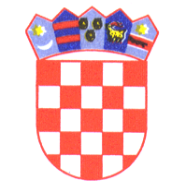 REPUBLIKA HRVATSKA  ISTARSKA ŽUPANIJA        GRAD BUZET    GRADONAČELNIKKLASA: 602-01/18-01/14URBROJ: 2106/01-03-01-18-3Buzet, 31.7.2018.Na temelju odredbi članaka 3., 4., 5., 7., 8a.,10., 11. i 31. Pravilnika o stipendiranju učenika i studenata („Službene novine Grada Buzeta“, broj 3/13. pročišćeni tekst i 6/15.), a sukladno Zaključku o broju i visini mjesečnog iznosa stipendije za školsku-akademsku 2018./2019. godinu (KLASA: 602-01/18-01/14, URBROJ: 2106/01-03-01-18-2, od 30. srpnja 2018. godine Gradonačelnik Grada Buzeta, raspisujeN A T J E Č A J ZA DODJELU STIPENDIJA ZA OBRAZOVANJE ZA ŠKOLSKU-AKADEMSKU 2018./2019. GODINUI.Grad Buzet u školskoj-akademskoj 2018./2019. godini radi zadovoljavanja potreba za obrazovanjem kadrova te potpore i poticanja na daljnje školovanje učenika i studenata koji su tijekom dosadašnjeg školovanja ostvarili dobre rezultate, dodjeljuje stipendije u skladu s Pravilnikom o stipendiranju učenika i studenata.II.U školskoj/akademskoj godini 2018./2019. Grad Buzet dodijelit će:24 stipendije za učenike srednjih škola,40 stipendija za studente sveučilišnih (preddiplomskih i diplomskih) ili stručnih studija do 2 stipendije za učenike koji se školuju za deficitarno zanimanje medicinska sestra/medicinski tehničar opće njege i studente koji se školuju za zanimanje prvostupnik/ca sestrinstva, stručni/a prvostupnik/ca sestrinstva, sveučilišni/a prvostupnik/ca sestrinstva, magistar/ra sestrinstva, diplomirani/a medicinski brat/ sestra i to po jedna stipendija za učenike i jedna za studentepotpore za obrazovanje učenicima s većim teškoćama u razvoju čije se srednjoškolsko obrazovanje obavlja u posebnim ustanovama.III. (1)Pravo na stipendiju mogu ostvariti učenici srednjih škola i studenti  sveučilišnih (preddiplomskih i diplomskih) ili stručnih studija:ako su državljani Republike Hrvatske s prebivalištem na području Grada Buzeta najmanje posljednjih pet godina, ako imaju status redovnog učenika ili studenta,  a nemaju odobrenu stipendiju ili kredit po drugoj osnovi.(2)Pravo na stipendiju mogu ostvariti i učenici koji imaju prebivalište na području Grada Buzeta, a koji pohađaju Srednju školu u Buzetu i to sukladno članku 7. citiranog Pravilnika.(3)Učenici koji pohađaju nastavu izvan područja Grada Buzeta za programe za koje su formirana odjeljenja pri Srednjoj školi Buzet ne mogu ostvariti pravo na stipendiju temeljem citiranog Pravilnika.IV.(1) U školskoj 2018./2019. godini dodijelit će se ukupno 24 stipendije za nastavak školovanja u srednjim školama i to:      a) Petnaest stipendija (15) dodijelit će se učenicima srednjih škola koji se školuju izvan područja Grada Buzet u visini od 400,00 kuna mjesečno,  od kojih:za trogodišnja industrijska i obrtnička zanimanja dodijelit će se 7 stipendija,za sva četverogodišnja usmjerenja, izuzev gimnazijskih usmjerenja,  dodijelit će se 8 stipendija.b) Devet stipendija (9) dodijelit će se učenicima koji se školuju u Srednjoj školi Buzet u visini od 200,00 kuna mjesečno, i to:tri stipendije (3) za učenike gimnazijskog usmjerenja,tri stipendije (3) za učenike strukovnih četverogodišnjih usmjerenja,tri stipendije (3) učenicima trogodišnjih obrtničkih zanimanja.(2) Ukoliko se ne popune mjesta po navedenim grupama školovanja popunit će se kandidatima sa zbirne liste pristiglih zamolbi na temelju postignutih bodova prema uspjehu u obrazovanju.V.U školskoj 2018./2019. godini učenicima koji se školuju izvan područja  Grada Buzeta neće se dodjeljivati nove stipendije za gimnazijska usmjerenja.VI.U školskoj 2018./2019. godini  Grad Buzet će učenicima s većim teškoćama u razvoju čije se srednjoškolsko obrazovanje obavlja u posebnim ustanovama što dokazuju odgovarajućom potvrdom škole, a udovoljavaju općim uvjetima iz Pravilnika o stipendiranju učenika i studenata, dodijeliti potporu za obrazovanje i na njih se neće primjenjivati postupak bodovanja primjenom kriterija iz članka 16. Pravilnika o stipendiranju učenika i studenata.VII.(1) U akademskoj 2018./2019. godini dodijelit će se 40 stipendija za nastavak školovanja na sveučilišnim (preddiplomskim, diplomskim) ili stručnim studijima, u visini od 600,00 kuna mjesečno, i to:za zanimanja prirodnih i tehničkih znanosti  22 stipendija,za zanimanja društvenih i humanističkih znanosti 18 stipendija.(2) Ukoliko se ne popune mjesta po navedenim grupama studija popunit će se kandidatima sa zbirne liste pristiglih zamolbi na temelju postignutih bodova prema uspjehu u obrazovanju.VIII.(1) U školskoj/akademskoj 2018./19. godini za deficitarno zanimanje medicinska sestra/medicinski tehničar opće njege i studente koji se školuju za zanimanje prvostupnik/ca sestrinstva, stručni/a prvostupnik/ca sestrinstva, sveučilišni/a prvostupnik/ca sestrinstva, magistar/ra sestrinstva, diplomirani/a (u daljnjem tekstu: medicinska sestra) Grad Buzet će dodijeliti dodatno do 2 stipendije i to po jedna stipendija za učenike i jedna za studente u visini od:- za učenike koji se školuju za deficitarno zanimanje medicinska sestra 600,00 kuna mjesečno,- za studente koji se školuju za zanimanje prvostupnica sestrinstva, stručna prvostupnica sestrinstva, sveučilišna prvostupnica sestrinstva, magistra sestrinstva, diplomirana medicinska sestra u iznosu od 900,00 kuna mjesečno.(2) Postupak za dodjelu stipendija učenicima i studentima koji se u školskoj/akademskoj 2018./19. godini školuju za deficitarno zanimanje medicinska sestra provodit će se sukladno Pravilniku, prema kriterijima utvrđenim Pravilnikom, ali će se za učenike i studente koji se školuju za deficitarna zanimanja iz ovog članka formirati zasebna bodovna lista.IX.Sukladno odredbama čl. 19. stavka 1. alineje 10. Pravilnika o stipendiranju učenika i studenata Stipendisti imaju obvezu uključivanja u aktivnosti koje organizira Stipenditor, a što će biti regulirano ugovorom o stipendiranju.X.Zamolbe za dodjelu stipendije podnose se na propisanom obrascu koji izdaje Upravni odjel za opće poslove, društvene djelatnosti i razvojne projekte u vremenu:za učenike od 1. kolovoza do 15. rujna 2018. godine,za studente od 1. rujna do 15. listopada 2018. godineza deficitarna zanimanja u razdoblju od 1. kolovoza do 15. listopada 2018. godine.XI.Uz zamolbe se prilaže:životopis,uvjerenje o prebivalištu,preslika domovnice,preslika zadnje svjedodžbe ili indeksa uz predočenje izvornika,preslike svih svjedodžbi srednje škole ( samo za studente koji upisuju prvu godinu preddiplomskog ili stručnog studija),uvjerenje o redovitom  upisu u školu (za učenike), odnosno uvjerenje o prijepisu   ocjena i ostvarenom broju ECTS bodova  u prethodnoj akademskoj godini (za studente),uvjerenje o upisu za upisanu iznova još jednu srednju školu pored redovne druge srednje škole (samo za učenike),preslika isprave ili dokumentacije o sudjelovanju na natjecanjima s postignutim rezultatima u prethodnoj školskoj-akademskoj godini,preslika Ugovora o volontiranju ili presliku ovjerene volonterske knjižice,izjava da molitelj ne prima stipendiju po drugoj osnovi,uvjerenje o upisu u školu ili na visoko učilište (sveučilište, fakultet i umjetničku akademiju, veleučilište ili visoku školu) za ostale članove domaćinstva koji se redovno školuju izvan ili u mjestu prebivališta,druge potvrde ili izjave koje su nužne za uredno provođenje postupka za dodjelu stipendija.XII.Dokumentacija koja se prilaže ne smije biti starija od 30 dana od dana  raspisivanja natječaja.XIII.Dodatne obavijesti u vezi s provedbom ovoga Natječaja mogu se dobiti u Upravnom Odjelu za opće poslove, društvene djelatnosti i razvojne projekte Grada Buzeta (soba  broj 28 ili na broj telefona 0913685215 - Helena Šćulac Jerman).GRADONAČELNIK GRADA BUZETA           Siniša Žulić